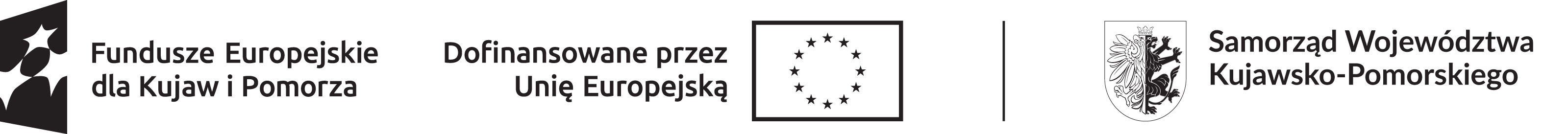 									Załącznik nr 1Dane Wykonawcy: Nazwa: ………………………………………………………………………………………………… Adres: …………………………………………………………………………………………………… Tel.: …………………………………………… e-mail: ……………………………………………… NIP: ……………………………………………….. REGON: ……………………………………….. INFORMACJA O SZACUNKOWEJ WARTOŚCI  SZKOLENIAW odpowiedzi na Państwa zapytanie przedstawiam szacunkową wartość szkolenia.Proponowany termin realizacji szkolenia ( od-do):…………………………………………………….Przedstawiona powyżej szacunkowa cena brutto szkolenia, uwzględnia wszystkie wymagania zamawiającego określone w opisie szkolenia dołączonym do zapytania. Dane kontaktowe osoby sporządzającej informację: Imię i nazwisko: ………………………………….…………………………………………………… Stanowisko: ……………………………………….…………………………………………………… Telefon: .................……………………………….…………………………………………………… Adres email: ………………..…………………….…………………………………………………… Data sporządzenia informacji …………………………………………………………………………								………………………………..Lp.Nazwa szkoleniaCena brutto w PLN za osobę 1